The Rabbit Listened by Cori Doerrfeld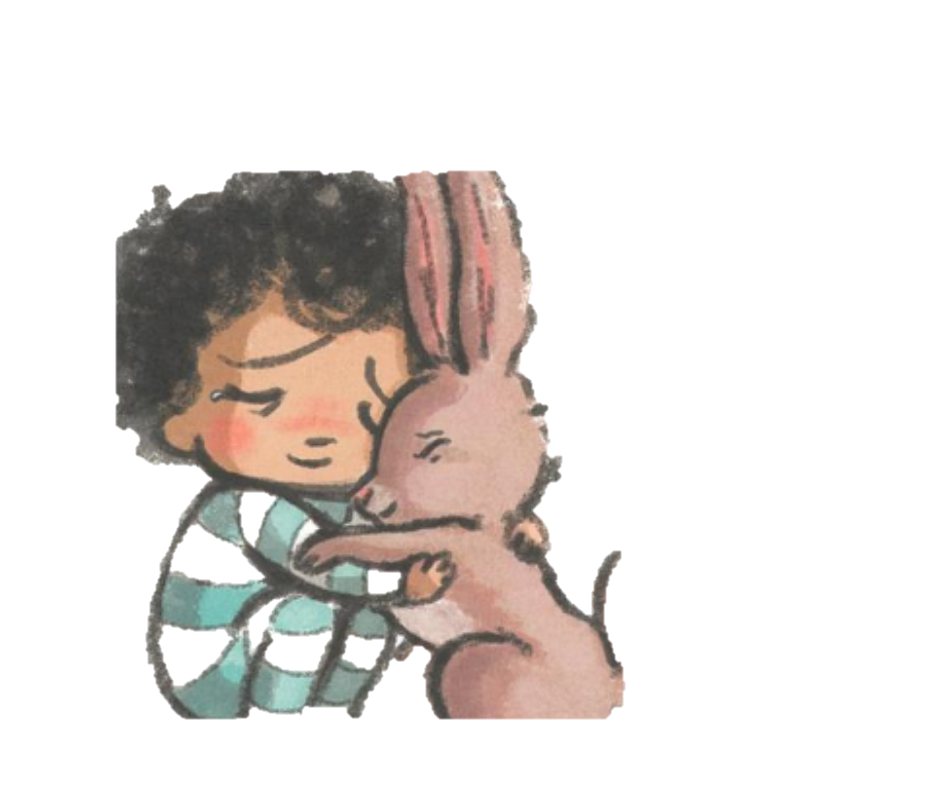 What are the different suggestions the animals give to Taylor?What did the rabbit do? How can this story apply to mentoring?What are ways you can be a better listener?